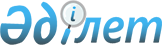 О внесении изменения в решение Урджарского районного маслихата "О бюджете Урджарского района на 2023-2025 годы" от 22 декабря 2022 года № 22-359/VII
					
			Утративший силу
			
			
		
					Решение Урджарского районного маслихата области Абай от 13 октября 2023 года № 6-125/VIII. Утратило силу решением Урджарского районного маслихата области Абай от 26 декабря 2023 года № 9-222/VIII
      Сноска. Утратило силу решением Урджарского районного маслихата области Абай от 26.12.2023 № 9-222/VIII (вводится в действие с 01.01.2024).
      Урджарский районный маслихат РЕШИЛ:
      1. Внести в решение Урджарского районного маслихата "О бюджете Урджарского района на 2023-2025 годы" от 22 декабря 2022 года № 22-359/VII следующее изменение:
       пункт 1 изложить в новой редакции:
      1) доходы – 11 881 902,6 тысяч тенге, в том числе:
      налоговые поступления – 2 816 438,0 тысяч тенге;
      неналоговые поступления – 80 460,0 тысяч тенге;
      поступления от продажи основного капитала – 43 387,0 тысяч тенге;
      поступления трансфертов – 8 941 617,6 тысяч тенге;
      2) затраты – 12 053 828,6 тысяч тенге;
      3) чистое бюджетное кредитование – 35 145,0 тысяч тенге, в том числе:
      бюджетные кредиты – 72 450,0 тысяч тенге;
      погашение бюджетных кредитов – 37 305,0 тысяч тенге;
      4) сальдо по операциям с финансовыми активами – 0,0 тысяч тенге:
      приобретение финансовых активов – 0,0 тысяч тенге;
      поступление от продажи финансовых активов государства – 0,0 тысяч тенге;
      5) дефицит (профицит) бюджета – - 207 071,0 тысяч тенге;
      6) финансирование дефицита (использование профицита) бюджета – 207 071,0 тысяч тенге:
      поступление займов – 72 450,0 тысяч тенге;
      погашение займов – 37 305,0 тысяч тенге;
      используемые остатки бюджетных средств – 171 926,0 тысяч тенге.";
      приложения 1 и 4 к указанному решению изложить в новой редакции согласно приложениям 1 и 2 настоящему решению.
      2. Настоящее решение вводится в действие с 1 января 2023 года. Бюджет Урджарского района на 2023 год Перечень программ развития бюджета Урджарского района на 2023-2025 годы, направленных на реализацию бюджетных инвестиционных проектов
      (тысяч тенге)
					© 2012. РГП на ПХВ «Институт законодательства и правовой информации Республики Казахстан» Министерства юстиции Республики Казахстан
				
      Председатель Урджарского районного маслихата 

А. Омаров
Приложение 1 к решению
Урджарского районного
маслихата
от 13 октября 2023 года
№6-125/VIII
Приложение 1 к решению
Урджарского районного
маслихата
от 22 декабря 2022 года
№ 22-359/VII
Категория
Категория
Категория
Категория
Всего доходы (тысяч тенге)
Класс
Класс
Класс
Всего доходы (тысяч тенге)
Подкласс
Подкласс
Всего доходы (тысяч тенге)
Наименование
Всего доходы (тысяч тенге)
1
2
3
4
5
I. Доходы
11 881 902,6
1
Налоговые поступления
2 816 438,0
01
Подоходный налог
1 569 872,0
1
Корпоративный подоходный налог
68 294,0
2
Индивидуальный подоходный налог
1 501 578,0
03
Социальный налог
1 005 465,0
1
Социальный налог
1 005 465,0
04
Hалоги на собственность
140 759,0
1
Hалоги на имущество
132 801,0
3
Земельный налог
1 319,0
4
Hалог на транспортные средства
6 639,0
05
Внутренние налоги на товары, работы и услуги
38 975,0
2
Акцизы
8 960,0
3
Поступления за использование природных и других ресурсов
16 108,0
4
Сборы за ведение предпринимательской и профессиональной деятельности
13 907,0
08
Обязательные платежи, взимаемые за совершение юридически значимых действий и (или) выдачу документов уполномоченными на то государственными органами или должностными лицами
61 367,0
1
Государственная пошлина
61 367,0
2
Неналоговые поступления
80 460,0
01
Доходы от государственной собственности
17 276,0
5
Доходы от аренды имущества, находящегося в государственной собственности
17 238,0
7
Вознаграждения по кредитам, выданным из государственного бюджета
38,0
04
Штрафы, пени, санкции, взыскания, налагаемые государственными учреждениями, финансируемыми из государственного бюджета, а также содержащимися и финансируемыми из бюджета (сметы расходов) Национального Банка Республики Казахстан
566,0
1
Штрафы, пени, санкции, взыскания, налагаемые государственными учреждениями, финансируемыми из государственного бюджета, а также содержащимися и финансируемыми из бюджета (сметы расходов) Национального Банка Республики Казахстан, за исключением поступлений от организаций нефтяного сектора и в Фонд компенсации потерпевшим
566,0
06
Прочие неналоговые поступления
62 618,0
1
Прочие неналоговые поступления
62 618,0
3
Поступления от продажи основного капитала
43 387,0
01
Продажа государственного имущества, закрепленного за государственными учреждениями
5 772,0
1
Продажа государственного имущества, закрепленного за государственными учреждениями
5 772,0
03
Продажа земли и нематериальных активов
37 615,0
1
Продажа земли
37 615,0
4
Поступления трансфертов 
8 941 617,6
01
Трансферты из нижестоящих органов государственного управления
542,6
3
Трансферты из бюджетов городов районного значения, сел, поселков, сельских округов
542,6
02
Трансферты из вышестоящих органов государственного управления
8 941 075,0
2
Трансферты из областного бюджета
8 941 075,0
Функциональная группа
Функциональная группа
Функциональная группа
Функциональная группа
Функциональная группа
Всего затраты (тысяч тенге)
Функциональная подгруппа
Функциональная подгруппа
Функциональная подгруппа
Функциональная подгруппа
Всего затраты (тысяч тенге)
Администратор бюджетных программ
Администратор бюджетных программ
Администратор бюджетных программ
Всего затраты (тысяч тенге)
Программа
Программа
Всего затраты (тысяч тенге)
Наименование
Всего затраты (тысяч тенге)
1
2
3
4
5
6
II. Затраты
12 053 828,6
01
Государственные услуги общего характера
1 093 326,8
1
Представительные, исполнительные и другие органы, выполняющие общие функции государственного управления
477 935,9
112
Аппарат маслихата района (города областного значения)
59 043,0
001
Услуги по обеспечению деятельности маслихата района (города областного значения)
59 043,0
122
Аппарат акима района (города областного значения)
418 892,9
001
Услуги по обеспечению деятельности акима района (города областного значения)
276 564,2
003
Капитальные расходы государственного органа
13 190,0
113
Целевые текущие трансферты нижестоящим бюджетам
129 138,7
2
Финансовая деятельность
2 922,0
459
Отдел экономики и финансов района (города областного значения)
2 922,0
003
Проведение оценки имущества в целях налогообложения
2 922,0
010
Приватизация, управление коммунальным имуществом, постприватизационная деятельность и регулирование споров, связанных с этим 
0,0
9
Прочие государственные услуги общего характера
612 468,9
454
Отдел предпринимательства и сельского хозяйства района (города областного значения)
77 757,0
001
Услуги по реализации государственной политики на местном уровне в области развития предпринимательства и сельского хозяйства
77 757,0
458
Отдел жилищно-коммунального хозяйства, пассажирского транспорта и автомобильных дорог района (города областного значения)
409 827,9
001
Услуги по реализации государственной политики на местном уровне в области жилищно-коммунального хозяйства, пассажирского транспорта и автомобильных дорог
76 314,9
013
Капитальные расходы государственного органа
0,0
067
Капитальные расходы подведомственных государственных учреждений и организаций
0,0
113
Целевые текущие трансферты нижестоящим бюджетам
333 513,0
459
Отдел экономики и финансов района (города областного значения)
124 884,0
001
Услуги по реализации государственной политики в области формирования и развития экономической политики, государственного планирования, исполнения бюджета и управления коммунальной собственностью района (города областного значения)
124 884,0
801
Отдел занятости, социальных программ и регистрации актов гражданского состояния района (города областного значения)
0,0
001
Услуги по реализации государственной политики на местном уровне в сфере занятости, социальных программ и регистрации актов гражданского состояния
0,0
113
Целевые текущие трансферты нижестоящим бюджетам
0,0
02
Оборона
41 199,0
1
Военные нужды
20 979,0
122
Аппарат акима района (города областного значения)
20 979,0
005
Мероприятия в рамках исполнения всеобщей воинской обязанности
20 979,0
2
Организация работы по чрезвычайным ситуациям
20 220,0
122
Аппарат акима района (города областного значения)
20 220,0
006
Предупреждение и ликвидация чрезвычайных ситуаций масштаба района (города областного значения)
20 220,0
03
Общественный порядок, безопасность, правовая, судебная, уголовно-исполнительная деятельность
4 812,0
9
Прочие услуги в области общественного порядка и безопасности
4 812,0
458
Отдел жилищно-коммунального хозяйства, пассажирского транспорта и автомобильных дорог района (города областного значения)
4 812,0
021
Обеспечение безопасности дорожного движения в населенных пунктах
4 812,0
06
Социальная помощь и социальное обеспечение
1 409 047,5
1
Социальное обеспечение
407 125,0
451
Отдел занятости и социальных программ района (города областного значения)
407 125,0
005
Государственная адресная социальная помощь
407 125,0
801
Отдел занятости, социальных программ и регистрации актов гражданского состояния района (города областного значения)
0,0
010
Государственная адресная социальная помощь
0,0
2
Социальная помощь
694 878,9
451
Отдел занятости и социальных программ района (города областного значения)
434 041,8
004
Оказание социальной помощи на приобретение топлива специалистам здравоохранения, образования, социального обеспечения, культуры, спорта и ветеринарии в сельской местности в соответствии с законодательством Республики Казахстан
133 924,0
006
Оказание жилищной помощи
0,0
007
Социальная помощь отдельным категориям нуждающихся граждан по решениям местных представительных органов
112 794,0
010
Материальное обеспечение детей с инвалидностью, воспитывающихся и обучающихся на дому
6 920,0
014
Оказание социальной помощи нуждающимся гражданам на дому
122 531,8
017
Обеспечение нуждающихся лиц с инвалидностью протезно-ортопедическими, сурдотехническими и тифлотехническими средствами, специальными средствами передвижения, обязательными гигиеническими средствами, а также предоставление услуг санаторно-курортного лечения, специалиста жестового языка, индивидуальных помощников в соответствии с индивидуальной программой реабилитации лица с инвалидностью
57 872,0
801
Отдел занятости, социальных программ и регистрации актов гражданского состояния района (города областного значения)
260 837,1
004
Программа занятости
182 846,8
006
Оказание социальной помощи на приобретение топлива специалистам здравоохранения, образования, социального обеспечения, культуры, спорта и ветеринарии в сельской местности в соответствии с законодательством Республики Казахстан
0,0
007
Оказание жилищной помощи
0,0
009
Материальное обеспечение детей с инвалидностью, воспитывающихся и обучающихся на дому
0,0
011
Социальная помощь отдельным категориям нуждающихся граждан по решениям местных представительных органов
0,0
014
Оказание социальной помощи нуждающимся гражданам на дому
0,0
017
Обеспечение нуждающихся лиц с инвалидностью протезно-ортопедическими, сурдотехническими и тифлотехническими средствами, специальными средствами передвижения, обязательными гигиеническими средствами, а также предоставление услуг санаторно-курортного лечения, специалиста жестового языка, индивидуальных помощников в соответствии с индивидуальной программой реабилитации лица с инвалидностью
0,0
023
Обеспечение деятельности центров занятости населения
77 990,3
9
Прочие услуги в области социальной помощи и социального обеспечения
307 043,6
451
Отдел занятости и социальных программ района (города областного значения)
307 043,6
001
Услуги по реализации государственной политики на местном уровне в области обеспечения занятости и реализации социальных программ для населения
72 107,0
011
Оплата услуг по зачислению, выплате и доставке пособий и других социальных выплат
2 689,0
050
Обеспечение прав и улучшение качества жизни инвалидов в Республике Казахстан
93 507,0
094
Предоставление жилищных сертификатов как социальная помощь 
2 990,0
113
Целевые текущие трансферты нижестоящим бюджетам
135 750,6
801
Отдел занятости, социальных программ и регистрации актов гражданского состояния района (города областного значения)
0,0
018
Оплата услуг по зачислению, выплате и доставке пособий и других социальных выплат
0,0
050
Обеспечение прав и улучшение качества жизни лиц с инвалидностью в Республике Казахстан
0,0
094
Предоставление жилищных сертификатов как социальная помощь 
0,0
07
Жилищно-коммунальное хозяйство
2 949 678,3
1
Жилищное хозяйство
1 046 428,9
463
Отдел земельных отношений района (города областного значения)
11 276,0
016
Изъятие земельных участков для государственных нужд
11 276,0
458
Отдел жилищно-коммунального хозяйства, пассажирского транспорта и автомобильных дорог района (города областного значения)
890 700,0
004
Обеспечение жильем отдельных категорий граждан
890 100,0
031
Изготовление технических паспортов на объекты кондоминиумов
0,0
033
Проектирование, развитие и (или) обустройство инженерно-коммуникационной инфраструктуры
600,0
466
Отдел архитектуры, градостроительства и строительства района (города областного значения)
144 452,9
003
Проектирование и (или) строительство, реконструкция жилья коммунального жилищного фонда
0,0
004
Проектирование, развитие и (или) обустройство инженерно-коммуникационной инфраструктуры
144 452,9
2
Коммунальное хозяйство
1 789 480,4
458
Отдел жилищно-коммунального хозяйства, пассажирского транспорта и автомобильных дорог района (города областного значения)
231 322,5
012
Функционирование системы водоснабжения и водоотведения
231 322,5
466
Отдел архитектуры, градостроительства и строительства района (города областного значения)
1 558 157,9
058
Развитие системы водоснабжения и водоотведения в сельских населенных пунктах
1 558 157,9
3
Благоустройство населенных пунктов
113 769,0
458
Отдел жилищно-коммунального хозяйства, пассажирского транспорта и автомобильных дорог района (города областного значения)
113 769,0
015
Освещение улиц в населенных пунктах
14 435,0
016
Обеспечение санитарии населенных пунктов
0,0
018
Благоустройство и озеленение населенных пунктов
99 334,0
08
Культура, спорт, туризм и информационное пространство
732 916,3
1
Деятельность в области культуры
467 699,3
455
Отдел культуры и развития языков района (города областного значения)
467 699,3
003
Поддержка культурно-досуговой работы
467 699,3
2
Спорт
41 437,0
465
Отдел физической культуры и спорта района (города областного значения)
40 437,0
001
Услуги по реализации государственной политики на местном уровне в сфере физической культуры и спорта
27 101,0
006
Проведение спортивных соревнований на районном (города областного значения) уровне
13 336,0
466
Отдел архитектуры, градостроительства и строительства района (города областного значения)
1 000,0
008
Развитие объектов спорта
1 000,0
3
Информационное пространство
100 050,0
455
Отдел культуры и развития языков района (города областного значения)
78 127,0
006
Функционирование районных (городских) библиотек
77 406,0
007
Развитие государственного языка и других языков народа Казахстана
721,0
456
Отдел внутренней политики района (города областного значения)
21 923,0
002
Услуги по проведению государственной информационной политики 
21 923,0
9
Прочие услуги по организации культуры, спорта, туризма и информационного пространства
123 730,0
455
Отдел культуры и развития языков района (города областного значения)
36 415,0
001
Услуги по реализации государственной политики на местном уровне в области развития языков и культуры
25 283,0
032
Капитальные расходы подведомственных государственных учреждений и организаций
10 000,0
113
Целевые текущие трансферты из местных бюджетов
1 132,0
456
Отдел внутренней политики района (города областного значения)
87 315,0
001
Услуги по реализации государственной политики на местном уровне в области информации, укрепления государственности и формирования социального оптимизма граждан
49 687,0
003
Реализация мероприятий в сфере молодежной политики
37 628,0
10
Сельское, водное, лесное, рыбное хозяйство, особо охраняемые природные территории, охрана окружающей среды и животного мира, земельные отношения
229 531,0
1
Сельское хозяйство
166 375,0
466
Отдел архитектуры, градостроительства и строительства района (города областного значения)
166 375,0
010
Развитие объектов сельского хозяйствах
166 375,0
6
Земельные отношения
48 713,0
463
Отдел земельных отношений района (города областного значения)
48 713,0
001
Услуги по реализации государственной политики в области регулирования земельных отношений на территории района (города областного значения)
48 713,0
9
Прочие услуги в области сельского, водного, лесного, рыбного хозяйства, охраны окружающей среды и земельных отношений
14 443,0
459
Отдел экономики и финансов района (города областного значения)
13 443,0
099
Реализация мер по оказанию социальной поддержки специалистов
13 443,0
458
Отдел жилищно-коммунального хозяйства, пассажирского транспорта и автомобильных дорог района (города областного значения)
1 000,0
057
Содержание приютов, пунктов временного содержания для животных
1 000,0
11
Промышленность, архитектурная, градостроительная и строительная деятельность
271 855,0
2
Архитектурная, градостроительная и строительная деятельность
271 855,0
466
Отдел архитектуры, градостроительства и строительства района (города областного значения)
271 855,0
001
Услуги по реализации государственной политики в области строительства, улучшения архитектурного облика городов, районов и населенных пунктов области и обеспечению рационального и эффективного градостроительного освоения территории района (города областного значения)
99 993,0
013
Разработка схем градостроительного развития территории района, генеральных планов городов районного (областного) значения, поселков и иных сельских населенных пунктов
171 862,0
12
Транспорт и коммуникации
1 939 625,2
1
Автомобильный транспорт
1 923 430,5
458
Отдел жилищно-коммунального хозяйства, пассажирского транспорта и автомобильных дорог района (города областного значения)
1 923 430,5
022
Развитие транспортной инфраструктуры
532 105,0
023
Обеспечение функционирования автомобильных дорог
1 391 325,5
9
Прочие услуги в сфере транспорта и коммуникаций
16 194,7
458
Отдел жилищно-коммунального хозяйства, пассажирского транспорта и автомобильных дорог района (города областного значения)
16 194,7
024
Организация внутрипоселковых (внутригородских), пригородных и внутрирайонных общественных пассажирских перевозок
0,0
037
Субсидирование пассажирских перевозок по социально значимым городским (сельским), пригородным и внутрирайонным сообщениям
16 194,7
13
Прочие
2 254 464,8
3
Поддержка предпринимательской деятельности и защита конкуренции
0,0
466
Отдел архитектуры, градостроительства и строительства района (города областного значения)
0,0
026
Развитие индустриальной инфраструктуры в рамках Государственной программы поддержки и развития бизнеса "Дорожная карта бизнеса-2025"
0,0
9
Прочие
2 254 464,8
455
Отдел культуры и развития языков района (города областного значения)
357 682,3
052
Реализация мероприятий по социальной и инженерной инфраструктуре в сельских населенных пунктах в рамках проекта "Ауыл-Ел бесігі"
357 682,3
458
Отдел жилищно-коммунального хозяйства, пассажирского транспорта и автомобильных дорог района (города областного значения)
748 363,0
062
Реализация мероприятий по социальной и инженерной инфраструктуре в сельских населенных пунктах в рамках проекта "Ауыл-Ел бесігі"
748 363,0
459
Отдел экономики и финансов района (города областного значения)
19 980,0
012
Резерв местного исполнительного органа района (города областного значения) 
19 980,0
466
Отдел архитектуры, градостроительства и строительства района (города областного значения)
1 128 439,5
079
Развитие социальной и инженерной инфраструктуры в сельских населенных пунктах в рамках проекта "Ауыл-Ел бесігі"
1 128 439,5
14
Обслуживание долга
287 725,0
1
Обслуживание долга
287 725,0
459
Отдел экономики и финансов района (города областного значения)
287 725,0
021
Обслуживание долга местных исполнительных органов по выплате вознаграждений и иных платежей по займам из областного бюджета
287 725,0
15
Трансферты
839 647,7
1
Трансферты
839 647,7
459
Отдел экономики и финансов района (города областного значения)
839 647,7
006
Возврат неиспользованных (недоиспользованных) целевых трансфертов
10 319,7
024
Целевые текущие трансферты из нижестоящего бюджета на компенсацию потерь вышестоящего бюджета в связи с изменением законодательства
66 056,1
038
Субвенции
735 322,0
054
Возврат сумм неиспользованных (недоиспользованных) целевых трансфертов, выделенных из республиканского бюджета за счет целевого трансферта из Национального фонда Республики Казахстан
27 949,9
III. Чистое бюджетное кредитование
35 145,0
Бюджетные кредиты
72 450,0
10
Сельское, водное, лесное, рыбное хозяйство, особо охраняемые природные территории, охрана окружающей среды и животного мира, земельные отношения
72 450,0
9
Прочие услуги в области сельского, водного, лесного, рыбного хозяйства, охраны окружающей среды и земельных отношений
72 450,0
459
Отдел экономики и финансов района (города областного значения)
72 450,0
018
Бюджетные кредиты для реализации мер социальной поддержки специалистов
72 450,0
5
Погашение бюджетных кредитов
37 305,0
01
Погашение бюджетных кредитов
37 305,0
1
Погашение бюджетных кредитов, выданных из государственного бюджета
37 305,0
IV. Сальдо по операциям с финансовыми активами
0,0
Приобретение финансовых активов
0,0
Поступления от продажи финансовых активов государства 
0,0
V. Дефицит ( профицит) бюджета
-207 071,0
VI. Финансирование дефицита (использование профицита) бюджета
207 071,0
Поступления займов
72 450,0
7
Поступления займов
72 450,0
01
Внутренние государственные займы
72 450,0
2
Договоры займа
72 450,0
16
Погашение займов
37 305,0
1
Погашение займов
37 305,0
459
Отдел экономики и финансов района (города областного значения)
37 305,0
005
Погашение долга местного исполнительного органа перед вышестоящим бюджетом
37 305,0
8
Используемые остатки бюджетных средств
171 926,0
01
Остатки бюджетных средств
171 926,0
1
Свободные остатки бюджетных средств
171 926,0Приложение 2 к решению
Урджарского районного
маслихата
от 13 октября 2023 года
№6-125/VIII
Приложение 4 к решению
Урджарского районного
маслихата
от 22 декабря 2022 года
№ 22-359/VII
Функциональная группа
Функциональная группа
Функциональная группа
Функциональная группа
Функциональная группа
2023 год
2024 год
2025 год
Функциональная подгруппа
Функциональная подгруппа
Функциональная подгруппа
Функциональная подгруппа
2023 год
2024 год
2025 год
Администратор бюджетных программ
Администратор бюджетных программ
Администратор бюджетных программ
2023 год
2024 год
2025 год
Программа
Программа
2023 год
2024 год
2025 год
Наименование
2023 год
2024 год
2025 год
1
2
3
4
5
6
7
8
07
Жилищно-коммунальное хозяйство
1 703 210,8
0,0
0,0
1
Жилищное хозяйство
145 052,9
0,0
0,0
458
Отдел жилищно-коммунального хозяйства, пассажирского транспорта и автомобильных дорог района (города областного значения)
600,0
0,0
0,0
033
Проектирование, развитие и (или) обустройство инженерно-коммуникационной инфраструктуры
600,0
0,0
0,0
За счет районного бюджета
600,0
0,0
0,0
в том числе инвестиционные проекты:
Разработка ПСД на строительство антенно-мачтового сооружения в селе Каратал
100,0
0,0
0,0
Разработка ПСД на строительство антенно-мачтового сооружения в селе Барлык-Арасан
100,0
0,0
0,0
Разработка ПСД на строительство антенно-мачтового сооружения в селе Карамойыл
100,0
0,0
0,0
Разработка ПСД на строительство антенно-мачтового сооружения в селе Амангелды
100,0
0,0
0,0
Разработка ПСД на строительство антенно-мачтового сооружения в селе Акжар
100,0
0,0
0,0
Разработка ПСД на строительство антенно-мачтового сооружения вдоль республиканской трассы (участок 92 км-Шынкожа)
100,0
0,0
0,0
466
Отдел архитектуры, градостроительства и строительства района (города областного значения)
144 452,9
0,0
0,0
004
Проектирование, развитие и (или) обустройство инженерно-коммуникационной инфраструктуры
144 452,9
0,0
0,0
За счет трансфертов из областного бюджета
144 452,9
0,0
0,0
в том числе инвестиционные проекты:
Строительство антенно-мачтовое сооружение в с.Акшокы, Урджарского района
52 859,7
0,0
0,0
Строительство антенно-мачтовое сооружение в с. Сегизбай, Урджарского района
91 593,2
0,0
0,0
Разработка ПСД "Строительство инженерно-коммуникационной инфраструктуры к врачебной амбулатории в 16 (Акжар, Карабулак, Жогаргы Егинсу, Келдимурат, Некрасова, Бекет, Коктал, Акшокы, Батпакты, Барлык-Арасан, Кызыл Булак, Благодатное, Кайынды, Карабуйрат, Ер Кабанбай, Лайбулак) населенных пунктах
0,0
0,0
0,0
2
Коммунальное хозяйство
1 558 157,9
0,0
0,0
466
Отдел архитектуры, градостроительства и строительства района (города областного значения)
1 558 157,9
0,0
0,0
058
Развитие системы водоснабжения и водоотведения в сельских населенных пунктах
1 558 157,9
0,0
0,0
За счет целевого трансферта из Национального фонда Республики Казахстан
1 294 994,0
0,0
0,0
в том числе инвестиционные проекты:
Строительство водопроводных сетей в селе Малак, Урджарского района
511 224,0
0,0
0,0
Строительство водопроводных сетей в селе Некрасовка, Урджарского района
541 983,0
0,0
0,0
Реконструкция водопроводных сетей в селе Лайбулак, Урджарского района
105 506,0
0,0
0,0
Строительство водопроводных сетей в селе Айтбай, Урджарского района
136 281,0
0,0
0,0
За счет трансфертов из областного бюджета
261 663,9
0,0
0,0
в том числе инвестиционные проекты:
Реконструкция водопроводных сетей в селе Урджар, Урджарского района (3 очередь)
0,0
0,0
0,0
Строительство водопроводных сетей в селе Баркытбел, Урджарского района
0,0
0,0
0,0
Строительство водопроводных сетей в селе Егинсу, Урджарского района
44 173,0
0,0
0,0
Строительство водопроводных сетей в селе Жанай, Урджарского района
15 301,1
0,0
0,0
Строительство водопроводных сетей в селе Каратал, Урджарского района
27 984,8
0,0
0,0
Строительство водопроводных сетей в селе Кабанбай, Урджарского района
84 218,0
0,0
0,0
Строительство водопроводных сетей в селе Малак, Урджарского района
26 323,0
0,0
0,0
Строительство водопроводных сетей в селе Некрасовка, Урджарского района
28 395,5
0,0
0,0
Разработка ПСД на строительство водопроводных сетей в селе Казымбет, Урджарского района
1 444,9
0,0
0,0
Разработка ПСД на строительство водопроводных сетей в селе Бекет, Урджарского района
1 444,9
0,0
0,0
Разработка ПСД на строительство водопроводных сетей в селе Кызыл Ту, Урджарского района
9 952,2
0,0
0,0
Разработка ПСД на строительство водопроводных сетей в селе Ер-Кабанбай, Урджарского района
13 466,5
0,0
0,0
Разработка ПСД на реконструкцию водопроводных сетей и водозаборных сооружении в селе Таскескен (2 очередь строительства), Урджарского района
8 960,0
0,0
0,0
Разработка ПСД на реконструкцию водопроводных сетей в селе Коктерек, Урджарского района
0,0
0,0
0,0
Разработка ПСД на реконструкцию водопроводных сетей в селе Науалы, Урджарского района
0,0
0,0
0,0
За счет районного бюджета
1 500,0
Разработка ПСД на реконструкцию водопроводных сетей и водозаборных сооружении в селе Таскескен (2 очередь строительства), Урджарского района
1 500,0
0,0
0,0
8
Культура, спорт, туризм и информационное пространство
1 000,0
0,0
0,0
2
Спорт
1 000,0
0,0
0,0
466
Отдел архитектуры, градостроительства и строительства района (города областного значения)
1 000,0
0,0
0,0
008
Развитие объектов спорта
1 000,0
0,0
0,0
За счет районного бюджета
1 000,0
0,0
0,0
в том числе инвестиционные проекты:
Разработка ПСД на реконструкцию стадиона в с.Урджар, Урджарского района
1 000,0
0,0
0,0
10
Сельское, водное, лесное, рыбное хозяйство, особо охраняемые природные территории, охрана окружающей среды и животного мира, земельные отношения
166 375,0
0,0
0,0
1
Сельское хозяйство
166 375,0
0,0
0,0
466
Отдел архитектуры, градостроительства и строительства района (города областного значения)
166 375,0
0,0
0,0
010
Развитие объектов сельского хозяйства
166 375,0
0,0
0,0
За счет трансфертов из областного бюджета
166 375,0
0,0
0,0
в том числе инвестиционные проекты:
Строительство скотомогильника в с.Маканчи, Урджарского района
33 275,0
0,0
0,0
Строительство скотомогильника в с.Кабанбай, Урджарского района
33 275,0
0,0
0,0
Строительство скотомогильника в с.Урджар, Урджарского района
33 275,0
0,0
0,0
Строительство скотомогильника в с.Таскескен, Урджарского района
33 275,0
0,0
0,0
Строительство скотомогильника в с.Бахты, Урджарского района
33 275,0
0,0
0,0
12
Транспорт и коммуникации
532 105,0
0,0
0,0
1
Автомобильный транспорт
532 105,0
0,0
0,0
458
Отдел жилищно-коммунального хозяйства, пассажирского транспорта и автомобильных дорог района (города областного значения)
532 105,0
0,0
0,0
022
Развитие транспортной инфраструктуры
532 105,0
0,0
0,0
За счет трансфертов из областного бюджета
529 105,0
0,0
0,0
в том числе инвестиционные проекты:
Реконструкция системы свето-сигнального оборудования, системы видеонаблюдения и системы наружного освещения аэропорта в с.Урджар Урджарского района
528 105,0
0,0
0,0
Разработка ПСД на реконструкцию объездной дороги села Кабанбай
1 000,0
0,0
0,0
За счет районного бюджета
3 000,0
0,0
0,0
в том числе инвестиционные проекты:
Проведение экспертизы разработанной ПСД по реконструкцию терминала аэропорта в селе Урджар
3 000,0
0,0
0,0
13
Прочие
1 128 439,5
450 000,0
450 000,0
3
Поддержка предпринимательской деятельности и защита конкуренции
0,0
0,0
0,0
466
Отдел архитектуры, градостроительства и строительства района (города областного значения)
0,0
0,0
0,0
026
Развитие индустриальной инфраструктуры в рамках Государственной программы поддержки и развития бизнеса "Дорожная карта бизнеса-2025"
0,0
0,0
0,0
За счет трансфертов из республиканского бюджета
0,0
0,0
0,0
в том числе инвестиционные проекты:
Электроснабжение Гидрометаллургического завода по производству катодной меди в Урджарском районе Восточно - Казахстанской области (20 км. Юго - западнее села Шынгожа). Корректировка. Разделение на пусковые комплексы. Пусковой комплекс № 2
0,0
0,0
0,0
За счет трансфертов из областного бюджета
0,0
0,0
0,0
в том числе инвестиционные проекты:
Электроснабжение Гидрометаллургического завода по производству катодной меди в Урджарском районе Восточно - Казахстанской области (20 км. Юго - западнее села Шынгожа). Корректировка. Разделение на пусковые комплексы. Пусковой комплекс № 2
0,0
0,0
0,0
9
Прочие
1 128 439,5
450 000,0
450 000,0
466
Отдел архитектуры, градостроительства и строительства района (города областного значения)
1 128 439,5
450 000,0
450 000,0
079
Развитие социальной и инженерной инфраструктуры в сельских населенных пунктах в рамках проекта "Ауыл-Ел бесігі"
1 128 439,5
450 000,0
450 000,0
За счет трансфертов из республиканского бюджета
1 106 026,0
450 000,0
450 000,0
в том числе инвестиционные проекты:
Строительство спортивного модуля в с. Таскескен Урджарского района
469 151,0
0,0
0,0
Строительство инженерно-коммуникационной инфраструктуры многоквартирных жилых домов в селе Маканчи, Урджарского района
88 450,0
0,0
0,0
Строительство инженерно-коммуникационной инфраструктуры многоквартирных жилых домов в селе Акжар, Урджарского района
138 021,0
0,0
0,0
В рамках программы "Нұрлы жер" на строительство подстанции 35/10 кВт для индивидуального жилищного строительства в селе Урджар
100 000,0
0,0
0,0
Строительство сельского клуба на 100 мест в селе Жогаргы Егинсу
310 404,0
0,0
0,0
Строительство физкультурно-оздоровительного комплекса в с.Урджар, Урджарского района
0,0
450 000,0
450 000,0
За счет трансфертов из областного бюджета
22 413,5
0,0
0,0
в том числе инвестиционные проекты:
Строительство спортивного модуля в с. Таскескен Урджарского района
0,0
0,0
0,0
Строительство инженерно-коммуникационной инфраструктуры многоквартирных жилых домов в селе Маканчи, Урджарского района
4 901,2
0,0
0,0
Строительство инженерно-коммуникационной инфраструктуры многоквартирных жилых домов в селе Акжар, Урджарского района
7 512,3
0,0
0,0
В рамках программы "Нұрлы жер" на строительство подстанции 35/10 кВт для индивидуального жилищного строительства в селе Урджар
10 000,0
0,0
0,0
Строительство сельского клуба на 100 мест в селе Жогаргы Егинсу
0,0
0,0
0,0
всего
3 531 130,3
450 000,0
450 000,0